Publicado en España el 21/05/2020 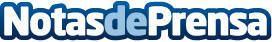 Fersay amplía su presencia en eventos de formación a distancia para el pequeño comercioEn las últimas semanas la compañía ha participado en eventos formativos gratuitos organizados por la Asociación de Empresarios del Henares, la plataforma de Tién 21 en Talavera (Vere s.a), la Asociación Española de Franquiciadores (AEF)  o asociaciones por el progreso y desarrollo de las Pymes como APDDatos de contacto:Pura de RojasALLEGRA COMUNICACION91 434 82 29Nota de prensa publicada en: https://www.notasdeprensa.es/fersay-amplia-su-presencia-en-eventos-de Categorias: Nacional Franquicias Emprendedores Recursos humanos Consumo http://www.notasdeprensa.es